EC2 : Etude de document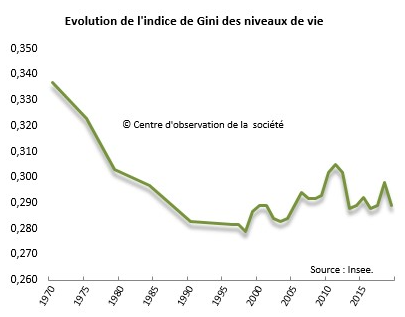 Questions A l’aide des données du document, interprétez les données de 2018A l’aide des données du document et de vos connaissances, vous montrerez comment les inégalités de revenus ont évolué en France entre 1970 et 2018NiveauTerminale Partie du programmeQuelles inégalités sont compatibles avec les différentes conceptions de la justice socialeObjectifs d’apprentissageSavoir interpréter les principaux outils de mesure des inégalités, statiques (rapport inter décile, courbe de Lorenz et coefficient de Gini, top 1%) et dynamique (corrélation de revenu parents-enfants)Type d’activitéEC2Durée de l’activité1h